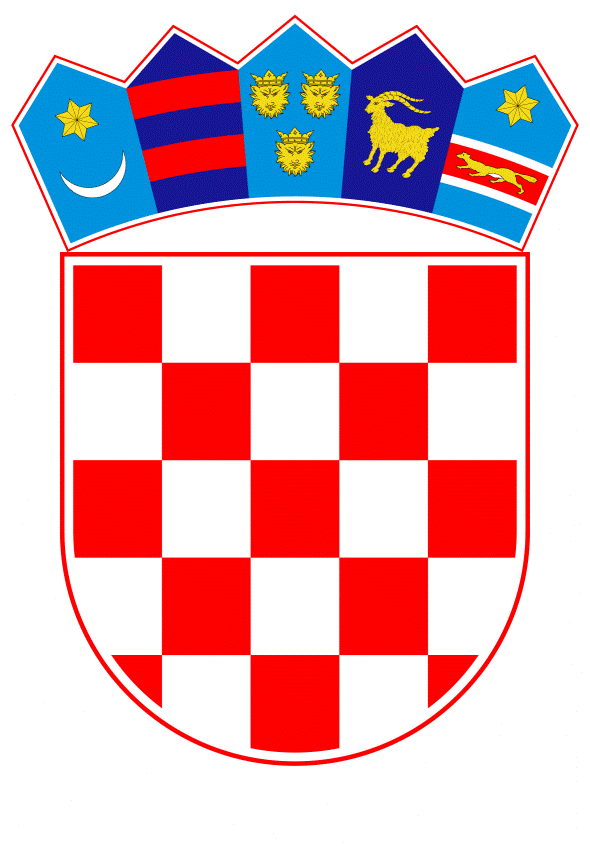 VLADA REPUBLIKE HRVATSKEZagreb, 14. rujna 2023._______________________________________________________________________________________________________________________________________________________________________________________________________________________________ Banski dvori | Trg Sv. Marka 2  | 10000 Zagreb | tel. 01 4569 222 | vlada.gov.hrPRIJEDLOGNa temelju članka 39. stavka 2. Zakona o poljoprivredi („Narodne novine", br. 118/18., 42/20., 127/20. - Odluka Ustavnog suda Republike Hrvatske, 52/21. i 152/22.), a u vezi s člankom 7. točkom 4. Zakona o ublažavanju i uklanjanju posljedica prirodnih nepogoda („Narodne novine", broj 16/19.), Vlada Republike Hrvatske je na sjednici održanoj ________ 2023. donijelaO D L U K U o donošenju Izmjena Programa potpore poljoprivrednim proizvođačima za ublažavanje posljedica prirodnih nepogoda nastalih u 2023. godiniI.Donose se Izmjene Programa potpore poljoprivrednim proizvođačima za ublažavanje posljedica prirodnih nepogoda nastalih u 2023. godini (u daljnjem tekstu Izmjena Programa) u tekstu koji je Vladi Republike Hrvatske dostavilo Ministarstvo poljoprivrede aktom, KLASA: 320-12/23-01/45, URBROJ: 525-06/204-23-3, od 5. rujna 2023. godine.II.Izmjene Programa iz točke I. ove Odluke sufinancira se u 2023. godini u ukupnom iznosu od 25.000.000,00 eura iz Državnog proračuna Republike Hrvatske za 2023. godinu. Sredstva za provedbu Programa osigurati će se preraspodjelom u 2023. godini. III.Zadužuje se Ministarstvo poljoprivrede da na svojim mrežnim stranicama objavi Izmjene Programa iz točke I. ove Odluke.IV.Zadužuje se Ministarstvo poljoprivrede da ovoj Odluci obavijesti Agenciju za plaćanja u poljoprivredi, ribarstvu i ruralnom razvoju.V.Ova Odluka objavit će se u Narodnim novinama, a stupa na snagu 1. listopada 2023. godine.PREDSJEDNIKmr. sc. Andrej PlenkovićKlasa: Urbroj: Zagreb, OBRAZLOŽENJEVlada Republike Hrvatske je na sjednici održanoj 20. srpnja 2023. godine donijela Odluku o donošenju Programa potpore poljoprivrednim proizvođačima za ublažavanje posljedica prirodnih nepogoda nastalih u 2023. godini, KLASA: 022-03/23-04/296, URBROJ: 50301-05/31-23-2 (u daljnjem tekstu: Program).Programom je osigurana potpora u ukupnom iznosu od 10.000.000,00 eura poljoprivrednim proizvođačima sa štetom od prirodnih nepogoda u 2023. godini na prinosima poljoprivrednih kultura prijavljenoj u Registru šteta od prirodnih nepogoda u skladu sa Zakonom o ublažavanju i uklanjanju posljedica prirodnih nepogoda („Narodne novine“, broj 16/19).Program je donesen u skladu s Poglavljem I. i člankom 37. Uredbe Komisije (EU) br. 2022/2472 оd 14. prosinca 2022. o proglašenju određenih kategorija potpora u sektorima poljoprivrede i šumarstva te u ruralnim područjima spojivima s unutarnjim tržištem u primjeni članaka 107. i 108. Ugovora o funkcioniranju Europske unije (SL L 327, 21. 12. 2022.) (u daljnjem tekstu: Uredba (EU) broj 2022/2472).Program se provodi Pravilnikom o provedbi Programa potpore poljoprivrednim proizvođačima za ublažavanje posljedica prirodnih nepogoda nastalih u 2023. godini („Narodne novine“; 98/23).Sredstva osigurana Programom dodjeljuju se korisnicima na način da će potpora u iznosu od ukupno 4.000.000 eura biti isplaćena u 2023. godini po obradi konačnih prijavljenih šteta u Registru šteta od prirodnih nepogoda zaključno s 31. kolovoza 2023. godine dok će na preostali iznos korisnici potpore ostvariti pravo u 2024. godini, po provedenoj konačnoj obradi podataka o prijavljenim štetama od prirodnih nepogoda u 2023. godini iz Registra šteta od prirodnih nepogoda.Veće dijelove Republike Hrvatske su od početka 2023. godine zahvatile različite prirodne nepogode koje su uzrokovale otežano funkcioniranje stanovništva i prouzročile značajne štete na imovini uključujući prinose poljoprivrednih proizvoda.Do početka rujna 2023. godine, prema podacima iz Registra šteta od prirodnih nepogoda, mraz, tuča, olujni i orkanski vjetar i poplava prouzročile su štete na ukupno 221 gradova i općina na području Bjelovarsko-bilogorske, Brodsko-posavske, Dubrovačko-neretvanske, Karlovačke, Koprivničko-križevačke, Krapinsko-zagorske, Međimurske, Osječko-baranjske, Požeško-slavonske, Primorsko-goranske, Sisačko-moslavačke, Splitsko-dalmatinske, Varaždinske, Virovitičko-podravske, Vukovarsko-srijemske, Zadarske i Zagrebačke županije.Prema podacima iz Registra šteta od prirodnih nepogoda, na 31. kolovoza 2023. ukupna prijavljena šteta u poljoprivredi iznosi 121.191.531,83 eura, od čega čak 119.106.988,25 eura iznosi šteta ne prinosima poljoprivrednih kultura.U svrhu pružanja adekvatne potpore za nadoknadu štete poljoprivrednim proizvođačima u okviru Programa, ovom Odlukom zadužuje se Ministarstvo poljoprivrede sa svojih proračunskih stavki osigurati dodatni iznos od 15.000.000,00 eura za provedbu Programa te će konačna ukupna potpora u okviru Programa iznositi 25.000.000,00 eura.Sredstva za provedbu Programa osigurati će se preraspodjelom u 2023. godini. Ovom Odlukom osigurat će se adekvatna financijska sredstva za potporu poljoprivrednim proizvođačima kojima su prirodne nepogode u 2023. godini uzrokovale gubitak na prinosima i tako značajno utjecale na umanjenje očekivanih prihoda.Ovom Odlukom osigurava financijska stabilnost poljoprivrednika i zadržava opstojnost poljoprivredne proizvodnje u nepredvidivim i izazovnim klimatskim uvjetima. KLASA: 320-12/23-01/45URBROJ: 525-06/204-23-5Zagreb, 12. rujna 2023.*P/8971938Predlagatelj:Ministarstvo poljoprivredePredmet:Prijedlog Odluke o donošenju Izmjena Programa potpore poljoprivrednim proizvođačima za ublažavanje posljedica prirodnih nepogoda nastalih u 2023. godini